Cesena, 12/05/23Oggetto: Giornata con la Protezione CivileSi comunica che sabato 20 maggio 2023 le classi:COMANDINI 7 CLASSI: 1A – 1B – 1E – 1G – 2B – 2C – 2EPASCAL 6 CLASSI: 1A – 1C – 1F – 1G – 1I – 1 L saranno impegnate nel progetto di legalità “Protezione civile, ambito di intervento, lavoro e volontariato”.Nell’occasione, gli alunni e i docenti dell’Istituto Pascal Comandini, avranno modo di incontrare ed assistere ad una breve lezione e alle dimostrazioni in campo dei volontari:A.N.A. GRUPPO ALPINI CESENA A.R.I. RADIOAMATORICESENACENTRO SOCCORSO SUB “R.ZOCCA”CROCE ROSSA ITALIANA CESENACROCE VERDEANPAS CESENAGCVPC - GRUPPO COMUNALE VOLONTARI PROTEZIONE CIVILE - CESENAMISERICORDIE VALLE DELSAVIO “UCS”La mattina sarà divisa in 2 gruppi:GRUPPO CLASSI PASCAL: 8,00 ritrovo in aula, appello del docente8,10spostamento,a piedi, verso IstitutoComandini – Via Boscone, 200 in aula magna   8,30 – 9,00 attività in aula magna al Comandini9,00 – 10,30 dimostrazione in campo dei volontari presso il giardino del Comandini10,30 – 11,00 rientro a piedipresso la sede del Pascal e lezione come da orario scolasticoI docenti della 1° ora (Pascal) accompagneranno la classe in aula magna per le ore 08,30 dopo aver fatto l’appello.Seguiranno nei prossimi giorni indicazioni sulle sostituzioni della 2° e della 3° ora.GRUPPO CLASSI COMANDINI: 9,50 ritrovo in aula magna            10,00 – 10,30 attività in aula magna 10,30 – 12,00 dimostrazione in campo dei volontari presso il giardino delComandini12,00 rientro in aula e lezione come da orario scolasticoI docenti della 2° ora del Comandiniaccompagneranno la classe in aula magna per le ore 09,50 dopo aver fatto l’appello.Nelle ore successive si alterneranno in aula magna e all’esterno gli altri docenti del Comandini in base all’orario di servizio.-----------------Si precisa che la prima parte della giornata si svolgerà in aula magnaal Comandinicon una lezione da parte delle volontarie della protezione civile poi si sposterà poi all’esterno dovesaranno installate delle “isole” per le varie dimostrazioni delle associazioni che hanno aderito all’evento. Ogni dimostrazione dei volontari è di circa 15mincompreso spostamento verso la successiva “isola”.Verificate nella planimetria allegate le “isole” e la successione degli spostamenti per ogni singola classe.Gli alunni resteranno a scuola fino alle 13, o come da orario scolastico.Nel caso di maltempo verranno svolte le lezioni didattiche per ciascuna materia, come da orario scolastico e l’evento sarà rimandato al 27 maggio 2023.Si ringraziano gli alunni e i docenti per la collaborazione .La comm. LegalitàIl DSCOMUNE DI CESENA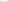 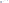 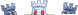 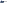 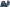 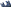 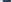 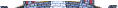 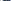 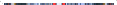 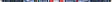 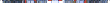 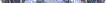 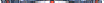 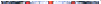 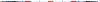 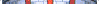 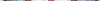 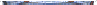 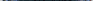 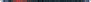 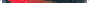 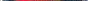 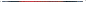 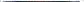 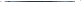 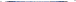 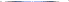 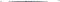 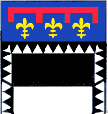 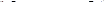 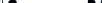 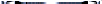 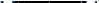 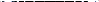 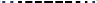 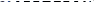 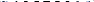 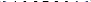 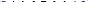 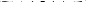 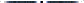 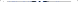 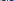 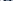 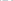 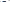 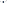 SETTORE TUTELA AMBIENTE E TERRITORIOUFFICIO PROTEZIONE CIVILEPiazza del Popolo 10 - 47521 Cesena Tel: 0547.603511 - Fax 0547.603515E-mail protezionecivile@comune.cesena.fc.itPROGETTO DI EDUCAZIONE CIVICA SUI TEMI DI PROTEZIONE CIVILELegge n. 92/2019 sull’introduzione dell’insegnamento scolastico dell’educazione civicaDIFFUSIONEDI CONOSCENZAE CONSAPEVOLEZZA SUL SISTEMA DELLA PROTEZIONE CIVILE, RISCHI, AUTOPROTEZIONE, VOLONTARIATO ISTITUTO SUPERIOREPASCAL-COMANDINIPLESSO ISTITUTO COMANDINI DI VIA BOSCONECESENA, 20Maggio 2023Il presente progetto deriva da analoga esperienza programmata nella primavera dell’anno 2022 e non portata a compimento a causa della recrudescenza della pandemia di Coronavirus.Le attività erano state organizzate in collaborazione con l’Ufficio Gestione Associata Protezione Civile dell’Unione dei Comuni Valle del Savio,da tempo impegnato in azioni di sensibilizzazione ed informazione alla popolazione sui temi della protezione civile e delle misure di autoprotezione dai rischi.L’Ufficio è da anni parte attiva in numerose campagne di diffusione della conoscenza dei rischi territoriali, in particolare presso le fasce più giovani della popolazione, con un crescente numero di Scuole coinvolte nelle diverse iniziative proposte, stante l’importanza di sostenere il potenziamento/aggiornamento dell’offerta didattica e formativa, al fine di stimolare una partecipazione attiva di studenti e cittadini per la diffusione di una maggiore consapevolezza sui rischi insistenti sulterritorio.Per conseguire al meglio l’obiettivo, l’Istituto Scolastico - oltre all’Ufficio sopra citato - ha richiesto la collaborazione delle principali Associazioni di Volontariato di Protezione Civile appartenenti all’Unione in quanto il Volontariato è una parte fondamentale del sistema di protezione civile italiano.Dopo una breve presentazione in aula magna in cui verrà illustrato il sistema della Protezione Civile e le sue attività, quale attività attinente alla materia di Educazione Civica, si passerà alle dimostrazioni pratichein cui i ragazzi potranno “toccare con mano” le diverse specializzazioni del Volontariato di Protezione Civile ed avvicinarsi, in tal modo, alle tematiche del settore.	PROGRAMMAATTIVITA’	IS PASCAL-COMANDINI, via Boscone 200 - sabato 20 maggio 2023 ore 08:30 -12:00(in caso di maltempo viene rimandato tutto al 27 maggio 2023)Coordinamento: ISTITUTO SCOLASTICO PASCAL-COMANDINIProf.ssa Elena Brandolini e-mail: elena.brandolini@ispascalcomandini.itProf.ssa Elena Casadei e-mail: elena.casadei@ispascalcomandini.itAssociazioni di Volontariatopartecipanti:A.N.A. GRUPPO ALPINI CESENA A.R.I. RADIOAMATORICESENACENTRO SOCCORSO SUB “R.ZOCCA”CROCE ROSSA ITALIANA CESENACROCE VERDEANPAS CESENAGCVPC - GRUPPO COMUNALE VOLONTARI PROTEZIONE CIVILE - CESENAMISERICORDIE VALLE DELSAVIO - UCSAttività teoriche e dimostrativePASCALDalle ore 08:00/08:30 arrivo delle Associazioni per allestimenti e posizionamento attrezzature.Ore 08:30 - inizio attività in aula con i ragazzi del plesso Pascal: incontro di educazione civica con presentazione del sistema della protezione civile, rischi e misure di autoprotezione, attività proprie di protezione civile, ecc.. (Ufficio Gestione Associata Protezione Civile)Ore 09:00/10:30 - attività dimostrative in esterno: i ragazzi verranno suddivisi per classi (6 classi) e a rotazione visiteranno le 6 postazioni dove le Associazioni di Volontariato di Protezione Civile presenteranno le proprie specializzazioni con dimostrazioni pratiche ed attrezzature (circa 15min apostazione compreso spostamenti):ISOLA ANTINCEDIO BOSCHIVO: dimostrazione dell’utilizzo di un modulo antincendio in caso di incendi boschivi ed attrezzatureconnesse (ANA - ALPINI)ISOLA RISCHIO IDRAULICO: dimostrazione dell’utilizzo di motopompe e sacchettature arginali in caso dialluvione (GCVPC - PROTEZIONE CIVILE CESENA)ISOLA ATTIVITA’ SUBACQUEE: dimostrazione dell’utilizzo di attrezzature per interventi in ambitoacquatico (CSS ZOCCA)ISOLA PRIMO SOCCORSO - MANOVRE RIANIMAZIONE: illustrazione dotazioni di una ambulanza e dimostrazione tecniche di primo soccorso, rianimazione cardiopolmonare,BLS (CRI e CROCE VERDE)ISOLA RADIOCOMUNICAZIONI IN EMERGENZA: dimostrazione dell’utilizzo di apparati di radiocomunicazioni inemergenza (ARI)ISOLA RICERCA-SOCCORSO CON UCS: dimostrazione di ricerca persone disperse con utilizzo Unità Cinofile da Soccorso con binomi e logisti (MISE VALLE SAVIO)Ore 10,30 - attività finale a conclusione dell’iniziativa con apertura zattera (CSSZocca)COMANDINIOre 10,00 - inizio attività in aula con i ragazzi del plesso Comandini: incontro di educazione civica con presentazione del sistema della protezione civile, rischi e misure di autoprotezione, attività proprie di protezione civile, ecc.. (Ufficio Gestione Associata Protezione Civile)Ore 10,30/12,00 - attività dimostrative in esterno: i ragazzi verranno suddivisi per classi (7 classi) e a rotazione visiteranno le 6 postazioni dove le Associazioni di Volontariato di Protezione Civile presenteranno le proprie specializzazioni con dimostrazioni pratiche ed attrezzature (circa 15min apostazione compreso spostamenti):ISOLA ANTINCEDIO BOSCHIVO: dimostrazione dell’utilizzo di un modulo antincendio in caso di incendi boschivi ed attrezzatureconnesse (ANA - ALPINI)ISOLA RISCHIO IDRAULICO: dimostrazione dell’utilizzo di motopompe e sacchettature arginali in caso dialluvione (GCVPC - PROTEZIONE CIVILE CESENA)ISOLA ATTIVITA’ SUBACQUEE: dimostrazione dell’utilizzo di attrezzature per interventi in ambitoacquatico (CSS ZOCCA)ISOLA PRIMO SOCCORSO - MANOVRE RIANIMAZIONE: illustrazione dotazioni di una ambulanza e dimostrazione tecniche di primo soccorso, rianimazione cardiopolmonare,BLS (CRI e CROCE VERDE)ISOLA RADIOCOMUNICAZIONI IN EMERGENZA: dimostrazione dell’utilizzo di apparati di radiocomunicazioni inemergenza (ARI)ISOLA RICERCA-SOCCORSO CON UCS: dimostrazione di ricerca persone disperse con utilizzo Unità Cinofile da Soccorso con binomi e logisti (MISE VALLE SAVIO)Ore 12,00 - attività finale a conclusione dell’iniziativa con apertura zattera (CSSZocca)(programma suscettibile di modificazioni a seconda delle condizioni meteo e della disponibilità delle Organizzazioni coinvolte) PASCAL 6 CLASSI: 1A – 1C – 1F – 1G – 1I – 1L 1A	1°: 9,00-9,15	-(ISOLA ATTIVITA’ SUBACQUE – CSS ZOCCA)2°: 9,15-9,30	-(ISOLA RADIO COMUNICAZIONI - ARI)3°: 9,30-9,45	-(ISOLA RICERCA – UCS)4°: 9,45-10,00-  (ISOLA ANTINCENDIO BOSCHIVO - ANA)5°: 10,00-10,15-  (ISOLA RISCHIO IDRICO - GCVPC)6°: 10,15-10,30-  (ISOLA PRIMO SOCCORSO – CRI E CROCE VERDE)1C	1°: 9,00-9,15	-(ISOLA RADIO COMUNICAZIONI - ARI)2°: 9,15-9,30	-(ISOLA RICERCA – UCS)3°: 9,30-9,45-  (ISOLA ANTINCENDIO BOSCHIVO - ANA)4°: 9,45-10,00-  (ISOLA RISCHIO IDRICO - GCVPC)5°: 10,00-10,15-  (ISOLA PRIMO SOCCORSO – CRI E CROCE VERDE)6°: 10,15-10,30-  (ISOLA ATTIVITA’ SUBACQUE – CSS ZOCCA)1F	1°: 9,00-9,15	-(ISOLA RICERCA – UCS)2°: 9,15-9,30-  (ISOLA ANTINCENDIO BOSCHIVO - ANA)3°: 9,30-9,45-  (ISOLA RISCHIO IDRICO - GCVPC)4°: 9,45-10,00-  (ISOLA PRIMO SOCCORSO – CRI E CROCE VERDE)5°: 10,00-10,15-  (ISOLA ATTIVITA’ SUBACQUE – CSS ZOCCA)6°: 10,15-10,30-  (ISOLA RADIO COMUNICAZIONI - ARI)1G	1°: 9,00-9,15-  (ISOLA ANTINCENDIO BOSCHIVO - ANA)2°: 9,15-9,30-  (ISOLA RISCHIO IDRICO - GCVPC)3°: 9,30-9,45-  (ISOLA PRIMO SOCCORSO – CRI E CROCE VERDE)4°: 9,45-10,00-  (ISOLA ATTIVITA’ SUBACQUE – CSS ZOCCA)5°: 10,00-10,15-  (ISOLA RADIO COMUNICAZIONI - ARI)6°: 10,15-10,30-  (ISOLA RICERCA – UCS)1I	1°: 9,00-9,15-  (ISOLA RISCHIO IDRICO - GCVPC)2°: 9,15-9,30-  (ISOLA PRIMO SOCCORSO – CRI E CROCE VERDE)3°: 9,30-9,45-  (ISOLA ATTIVITA’ SUBACQUE – CSS ZOCCA)4°: 9,45-10,00-  (ISOLA RADIO COMUNICAZIONI - ARI)5°: 10,00-10,15-  (ISOLA RICERCA – UCS)6°: 10,15-10,30-  (ISOLA ANTINCENDIO BOSCHIVO - ANA)1L	1°: 9,15-9,30-  (ISOLA PRIMO SOCCORSO – CRI E CROCE VERDE)2°: 9,30-9,45-  (ISOLA ATTIVITA’ SUBACQUE – CSS ZOCCA)3°: 9,45-10,00-  (ISOLA RADIO COMUNICAZIONI - ARI)4°: 10,00-10,15-  (ISOLA RICERCA – UCS)5°: 10,15-10,30-  (ISOLA ANTINCENDIO BOSCHIVO - ANA)6°: 9,00-9,15-  (ISOLA RISCHIO IDRICO – GCVPCCOMANDINI 7 CLASSI: 1A – 1B – 1E – 1G – 2B – 2C – 2E1A	1°: 10,30-10,45-  (ISOLA ATTIVITA’ SUBACQUE – CSS ZOCCA)2°: 10,45-11,00-  (ISOLA RADIO COMUNICAZIONI - ARI)3°: 11,00-11,15-  (ISOLA RICERCA – UCS)4°: 11,15-11,30-  (ISOLA ANTINCENDIO BOSCHIVO - ANA)5°: 11,30-11,45-  (ISOLA RISCHIO IDRICO - GCVPC)6°: 11,45-12,00-  (ISOLA PRIMO SOCCORSO – CRI E CROCE VERDE)1B	1°: 10,30-10,45-  (ISOLA RADIO COMUNICAZIONI - ARI)2°: 10,45-11,00-  (ISOLA RICERCA – UCS)3°: 11,00-11,15-  (ISOLA ANTINCENDIO BOSCHIVO - ANA)4°: 11,15-11,30-  (ISOLA RISCHIO IDRICO - GCVPC)5°: 11,30-11,45-  (ISOLA PRIMO SOCCORSO – CRI E CROCE VERDE)6°: 11,45-12,00-  (ISOLA ATTIVITA’ SUBACQUE – CSS ZOCCA)1E	1°: 10,30-10,45-  (ISOLA RICERCA – UCS)2°: 10,45-11,00-  (ISOLA ANTINCENDIO BOSCHIVO - ANA)3°: 11,00-11,15-  (ISOLA RISCHIO IDRICO - GCVPC)4°: 11,15-11,30-  (ISOLA PRIMO SOCCORSO – CRI E CROCE VERDE)5°: 11,30-11,45-  (ISOLA ATTIVITA’ SUBACQUE – CSS ZOCCA)6°: 11,45-12,00-  (ISOLA RADIO COMUNICAZIONI - ARI)1G	1°: 10,30-10,45-  (ISOLA ANTINCENDIO BOSCHIVO - ANA)2°: 10,45-11,00-  (ISOLA RISCHIO IDRICO - GCVPC)3°: 11,00-11,15-  (ISOLA PRIMO SOCCORSO – CRI E CROCE VERDE)4°: 11,15-11,30-  (ISOLA ATTIVITA’ SUBACQUE – CSS ZOCCA)5°: 11,30-11,45-  (ISOLA RADIO COMUNICAZIONI - ARI)6°: 11,45-12,00-  (ISOLA RICERCA – UCS)2B	1°: 10,30-10,45-  (ISOLA RISCHIO IDRICO - GCVPC)2°: 10,45-11,00-  (ISOLA PRIMO SOCCORSO – CRI E CROCE VERDE)3°: 11,00-11,15-  (ISOLA ATTIVITA’ SUBACQUE – CSS ZOCCA)4°: 11,15-11,30-  (ISOLA RADIO COMUNICAZIONI - ARI)5°: 11,30-11,45-  (ISOLA RICERCA – UCS)6°: 11,45-12,00-  (ISOLA ANTINCENDIO BOSCHIVO - ANA)2C + 2E	1°: 10,30-10,45-  (ISOLA PRIMO SOCCORSO – CRI E CROCE VERDE)2°: 10,45-11,00-  (ISOLA ATTIVITA’ SUBACQUE – CSS ZOCCA)3°: 11,00-11,15-  (ISOLA RADIO COMUNICAZIONI - ARI)4°: 11,15-11,30-  (ISOLA RICERCA – UCS)5°: 11,30-11,45-  (ISOLA ANTINCENDIO BOSCHIVO - ANA)6°: 11,45-12,00-  (ISOLA RISCHIO IDRICO – GCVPC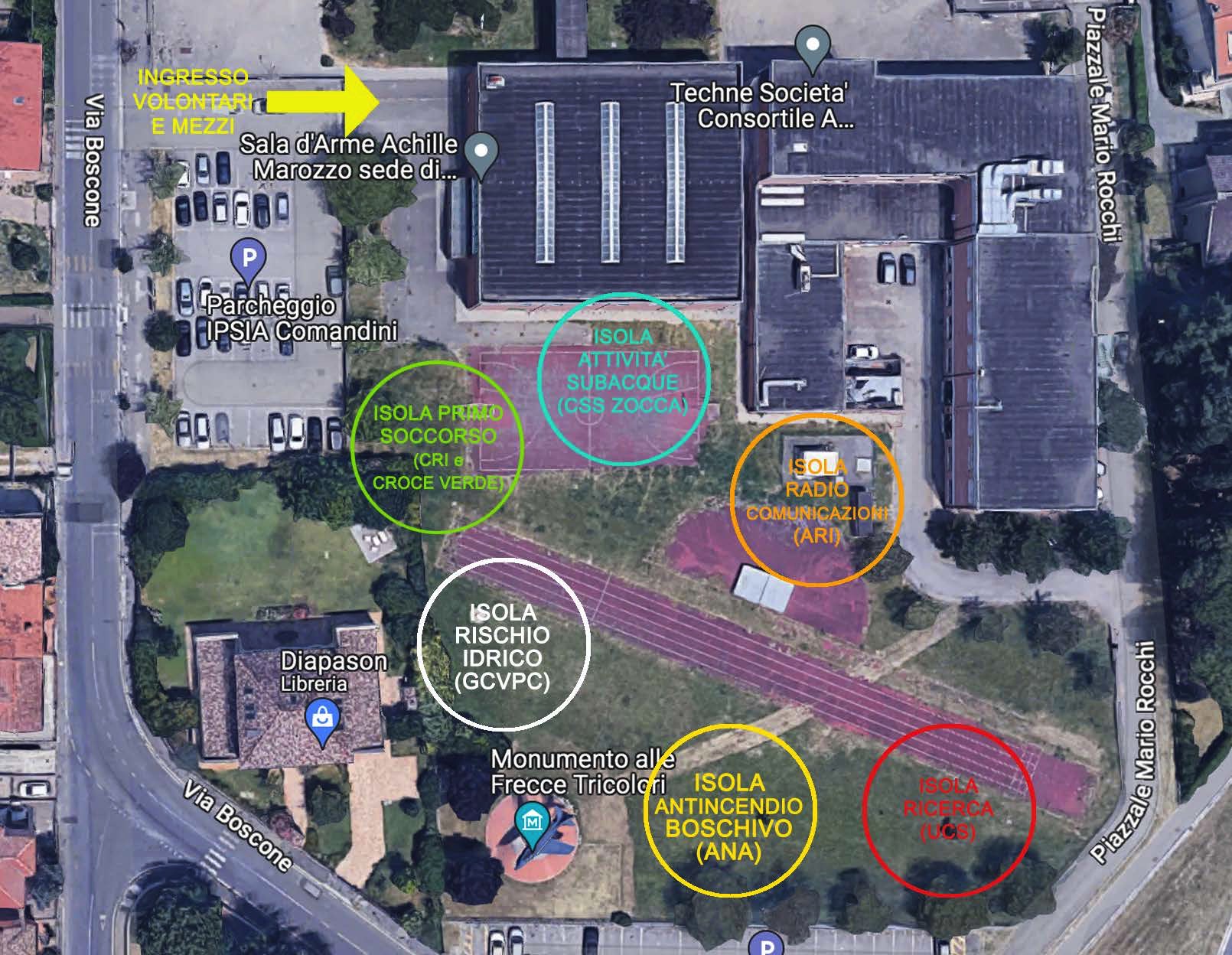 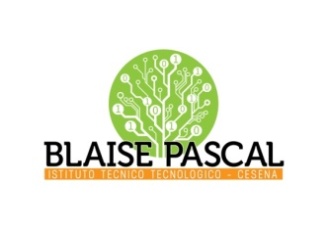 ISTITUTO Superiore 
Pascal-ComandiniP.leMacrelli, 100 
47521 Cesena 
Tel. +39 054722792 
Cod.fisc. 90076540401 - Cod.Mecc. FOIS01100L
FOIS0100L@istruzione.itFOIS0100L@pec.istruzione.it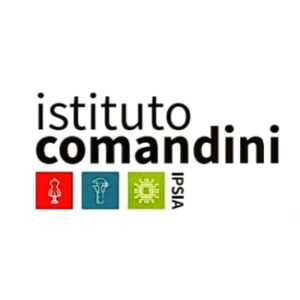 Circ. N.151-22Ai docenti Agli alunni/e